MEDIA INFO4. dubna 2017NOVÝ LEXUS LS 500 F SPORT SE PŘEDSTAVÍ VE SVĚTOVÉ PREMIÉŘE V NEW YORKUV návaznosti na nedávné představení modelu LS 500 v Detroitu a následně LS 500h v Ženevě dnes Lexus oznámil, že se na letošním mezinárodním autosalonu v New Yorku uskuteční celosvětová premiéra nového modelu LS F SPORT.Základem zbrusu nového LS je prodloužená verze podvozkové platformy GA–L (globální architektura Lexus pro luxusní vozidla), jež má nejvyšší tuhost v historii značky Lexus. Díky ní nabízí vůz ještě lepší jízdní chování, hladký chod a mimořádně tichý interiér. Verze F SPORT těží ze skvělé odezvy a agility podvozkové platformy, jež přináší ještě větší požitek z cestování než kdykoliv předtím. Provedení F SPORT bude k dispozici pro oba modely LS 500 i LS 500h.Nový LS 500 F SPORT v modelovém provedení 2018 se představí 12. dubna v rámci letošního mezinárodního autosalonu v New Yorku na stánku Lexus v kongresovém centru Jacob Javits.Více informací:Jitka Kořánová PR Manager Toyota Central Europe – Czech s.r.o.Bavorská 2662/1155 00  Praha 5Czech RepublicPhone: +420 222 992 209Mobile: +420 731 626 250jitka.koranova@toyota-ce.com 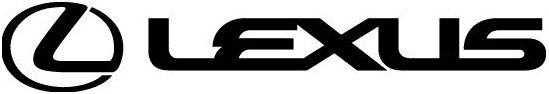 